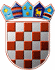             REPUBLIKA HRVATSKA
  KRAPINSKO-ZAGORSKA ŽUPANIJA     Upravni odjel za financije i proračun  KLASA: 400-01/19-01/51URBROJ: 2140/01-07-19-3Krapina, 11. listopad 2019.          ŽUPAN                                                                                             ŽUPANIJSKA SKUPŠTINAPREDMET:
   PRAVNI TEMELJ:                                  NADLEŽNOST ZADONOŠENJE:              Županijska skupština               PREDLAGATELJ:      ŽupanIZVJESTITELJ:          Igor Cigula, pročelnik Upravnog odjela za financije i proračunOBRAZLOŽENJE:                   U skladu s člankom 37. i 39. Zakona o proračunu i člankom 32. Statuta Krapinsko-zagorske županije, župan utvrđuje prijedlog Proračuna Županije te ga podnosi Županijskoj skupštini na donošenje. Sastavni dio prijedloga Proračuna čine prijedlog Plana razvojnih programa i prijedlog Projekcije proračuna za sljedeće dvije godine s Planom razvojnih programa za te dvije godine.Stoga predlažemo Županu da prihvati prijedlog Proračuna Krapinsko-zagorske županije za 2020. godinu koji se zajedno s navedenim sastavnim dijelovima (Prijedlog plana razvojnih programa za 2020. godinu i Prijedlog projekcije proračuna s planom razvojnih programa za 2021. i 2022. godinu) nalazi uz ovo obrazloženje te da ga podnese Županijskoj skupštini na donošenje.U nastavku iznosimo obrazloženje prijedloga Proračuna Krapinsko-zagorske županije za 2020. godinu i njegovih sastavnih dijelova. I.  Prijedlog proračuna Krapinsko-zagorske županije za 2020. godinuUVOD	Prijedlog proračuna Krapinsko-zagorske županije za 2020. godinu i projekcije za 2021. i 2022. godinu izrađeni su sukladno Uputama Ministarstva financija za izradu proračuna jedinica lokalne i područne (regionalne) samouprave za razdoblje 2020. - 2022. godine.Prema navedenim uputama Ministarstva financija te na procjeni općih prihoda i primitaka temeljem njihovog izvršenja u 2019. godini, planirani su opći prihodi i primici. Sredstva za financiranje decentraliziranih funkcija u obrazovanju, zdravstvu i socijalnoj skrbi planirana su za 3,0% više u odnosu na 2019. godinu. Pomoći iz nadležnih i nenadležnih proračuna, pomoći izvanproračunskih korisnika te pomoći EU planirane su sukladno aktivnostima i terminskim planovima projekata i programa koji se financiraju iz tih izvora. Primici od zaduženja planirani su u skladu sa zakonskim propisima i potrebama financiranja projekata. Rashodi i izdaci planirani su sukladno strateškim ciljevima i aktivnostima uz uvažavanje svih zakonskih obveza, a u okvirima planiranih prihoda i primitaka. Prijedlogom proračuna obuhvaćeni su prihodi i primci te rashodi i izdaci proračunskih korisnika Županije te prihodi i primci te rashodi i izdaci Krapinsko-zagorske županije. Proračunski korisnici uključeni u Prijedlog proračuna su osnovne i srednje škole, zdravstvene ustanove, Zavod za prostorno uređenje, Javna ustanova za upravljanje zaštićenim dijelovima prirode Krapinsko-zagorske županije i Zagorska razvojna agencija, a kojima je osnivač Krapinsko-zagorska županija. Krapinsko-zagorska županija ima ukupno 50 proračunskih korisnika. To su 32 osnovne škole, 9 srednjih škola, 6 zdravstvenih ustanova te spomenuti Zavod za prostorno uređenje, Javna ustanova za upravljanje zaštićenim dijelovima prirode i Zagorska razvojna agencija. Do ovog Prijedloga proračuna odnosno prethodnih godina, ustanove u obrazovanju bile su uključene u Prijedlog proračuna osnivača, dakle Županije, u dijelu svih prihoda i primitaka, rashoda i izdataka osim sredstava Ministarstva znanosti i obrazovanja za plaće i naknade zaposlenih u obrazovanju. Sukladno uputama Ministarstva financija, u Prijedlog Proračuna za 2020. godini uključuju se svi prihodi i primici te rashodi i izdaci, svih proračunskih korisnika bez iznimaka, što znači da se uključuju i navedena sredstava Ministarstva znanosti i obrazovanja za plaće i naknade zaposlenih u obrazovanju. Stoga ovaj Prijedlog proračuna nije u potpunosti usporediv s prošlogodišnjim. Odlukom o izvršavanju proračuna dana su pojašnjenja za postupanje u planiranju i izvršavanju Proračuna.Predloženi proračun Krapinsko-zagorske županije za 2020. g. iznosi 969.732.012,95 kn što je za 227.767.215,68 kn ili 30,7% više u odnosu na 2019. g. kada iznosi 741.964.797,27 kn. Navedeno povećanje, kako je već istaknuto, prvenstveno je posljedica uključivanja u Proračun rashoda za zaposlene u obrazovnim ustanovama. Prijedlog proračuna obuhvaća prihode i primitke te rashode i izdatke Županije i njezinih, prethodno navedenih, proračunskih korisnika. U nastavku se iznosi obrazloženje Prijedloga proračuna samo Županije, bez sredstava proračunskih korisnika. Dakle, dati će se obrazloženje za proračunska sredstva s kojima, u skladu s zakonskim propisima, Županija i raspolaže. Naime, vlastita sredstva proračunskih korisnika su namjenska i služe im za pokriće redovnih rashoda poslovanja i nabave dugotrajne imovine (uglavnom se radi se o sredstvima HZZO-a i nadležnih ministarstava za plaće, za troškove potrošnog materijala, usluga i energenata te u manjoj mjeri o ostalim namjenskim sredstvima). Proračun Županije za 2020. g. (bez sredstava proračunskih korisnika) predlaže se u iznosu 246.801.659,94 kn što je za 1.264.474,45 kn ili 0,5% manje u odnosu na 2019. g. kada iznosi 248.066.134,39 kn.U odnosu na planiranje proračuna prethodnih godina, sada je novina da se Izmjenama i dopunama Zakona o sustavu državne uprave, od 01.01.2020. godine poslovi Ureda državne uprave povjeravaju Županiji. Sredstva za obavljanje povjerenih poslova doznačivati će se Županiji iz Državnog proračuna. Za 2019. godinu predviđen je iznos od 9.000.000,00 kn. Ovdje, u uvodnom dijelu obrazloženja također ističemo da je Prijedlogom proračuna, osim kontinuiranih aktivnosti (potpore gospodarstvu, poljoprivredi i turizmu, prometna i komunalna infrastruktura, prijevoz učenika, stipendije, održavanje i tekuće održavanje škola, zakonski standard u školstvu i zdravstvu, dodatni programi u školstvu, socijalna skrb i zaštita, vatrogastvo i dr.), obuhvaćena i realizacija kapitalnih projekata predviđenih Strategijom razvoja Krapinsko-zagorske županije i to: Dovršetak izgradnje Poslovno-tehnološkog inkubatora u Krapini,Dovršetak projekta „Poboljšanje pristupa primarnoj zdravstvenoj zaštiti u Domu    zdravlja“,Dovršetak dvorane u Hraščini, Energetska obnova 6 škola (osnovne škole u Đurmancu, Gornjoj Stubici, Konjščini i Kumrovcu te srednje škole u Bedekovčini i Konjščini),Nastavak projekata Javne ustanove za upravljanje zaštićenim dijelovima prirode,Sufinanciranje sanacije 2 odlagališta otpada,Projektiranje energetske obnove OŠ Marija Bistrica i COO Krapinske Toplice,Izrada projektno-tehničke dokumentacije Centra kompetencija u ugostiteljstvu i turizmu u Zaboku,Izrada projektno-tehničke dokumentacije Znanstveno-edukativno zabavnog centra u dvorcu Stubički Golubovec. Detaljnije obrazloženje aktivnosti i projekata planiranih Prijedlogom proračuna za 2020. godinu dati će se u nastavku ovog obrazloženja.PRIHODI I PRIMICIU 2020. godini planira se 969.732.012,95 kn prihoda i primitaka koji obuhvaćaju prihode i primitke Županije i njezinih proračunskih korisnika (uključen i višak prethodnog razdoblja). Planirani prihodi i primici same Županije (bez sredstava proračunskih korisnika) za 2020. g. predlažu se u iznosu od 245.551.659,94 kn te uvećani za višak prethodnog razdoblja od 1.250.000,00 kn iznose 246.801.659,94. Prijedlog prihoda i primitaka Županije za 2020. g. manji je za 1.264.474,45 kn ili 0,5% u odnosu na Proračun za 2019. g. kada isti iznosi 248.066.134,39 kn.  Struktura prihoda i primitaka prema vrsti i namjeni nalazi se u slijedećim tabelama: Tabela br. 1.: Struktura prihoda prema vrstiTabela br. 2.: Struktura prihoda prema namjeniGraf br. 1.: Struktura prihoda prema namjeniGrafovi 2. i 3.: Struktura vlastitih i namjenskih prihodaIz tabele br. 2 i grafa br. 1. vidljivo je da se tek nešto više od jedne četvrtine prihoda i primitaka, točnije 28,0% odnosi na vlastite (izvorne) odnosno nenamjenske prihode i primitke. To znači da se gotovo tri četvrtine Proračuna financira iz namjenskih prihoda koji se mogu trošiti samo za unaprijed utvrđene, propisane namjene.Porez na dohodak planiran je u visini 54.500.000,00 kn što je 1.500.000,00 kn ili 2,8% više u odnosu na 2019. g. U strukturi ukupnih prihoda i primitaka sudjeluje s 22,1%. Radi se o najznačajnijem poreznom prihodu Županije. Povećanje prihoda od poreza na dohodak temelji se na realizaciji iz 2019. g. korigirano za održavanje trenda rasta zaposlenosti na području Županije i zbog očekivanog blagog rasta dohotka odnosno osnovice za oporezivanje.      Županijski porezi koji uključuju porez na cestovna motorna vozila, porez na nasljedstva i darove te porez na automate za zabavne igre planirani su u iznosu od 7.400.000,00 kn što je 635.000,00 kn ili 9,4% više u odnosu na 2019. g. U strukturi ukupnih prihoda i primitaka sudjeluju s 3,0%. Porez na cestovna motorna vozila planiran je u visini 7.100.000,00 kn, porez na nasljedstva i darove u visini 200.000,00 kn, a porez na automate za zabavne igre u iznosu od 100.000,00 kn.Prihod od imovine koji uključuje prihode od kamata, najma prostora, od viška poslovanja ustanova u vlasništvu Županije, prihode od koncesija te od legalizacije bespravno izgrađenih građevina planiran je u iznosu od 3.975.000,00 kn što je na razini plana iz 2019. godine. U strukturi ukupnih prihoda i primitaka sudjeluje s 1,6%. Tako je prihod od viška poslovanja ustanova (Ljekarne KZŽ) planiran u iznosu od 2.500.000,00 kn, prihod od legalizacije u iznosu od 600.000,00 kn, od koncesija u iznosu od 701.000,00 kn, od najma prostora 112.000,00 kn te od kamata u visini 62.000,00 kn.Prihodi od upravnih i administrativnih pristojbi i ostali prihodi (upravne pristojbe, državni biljezi, izdavanje dozvola i ostalo) planirani su u iznosu od 2.234.526,94 kn. U strukturi ukupnih prihoda i primitaka sudjeluju s 0,9%. Prihod od upravnih pristojbi planira se u iznosu 1.000.000,00 kn, a prihod od prodaje državnih biljega u iznosu od 700.000,00 kn. Ostali prihodi (izdavanje raznih dozvola, refundacije i sl.) očekuju se u visini 534.526,94 kn.Prihod od prodaje nefinancijske imovine (prodaja brošura i dugotrajne imovine) planiran je u visini 35.000,00 kn. Prihod od prodaje imovine odnosno rabljenog vozila planira se u visini 25.000,00 kn, a prihod od prodaje brošura u iznosu 10.000,00 kn. Primici koji uključuju povrat danih kredita i depozita za kreditiranje poduzetnika,  poljoprivrednika i studenata planirani su skladu s očekivanom realizacijom povrata financijske imovine u iznosu od 125.000,00 kn. U strukturi ukupnih prihoda i primitaka sudjeluju s 0,1%.Višak prihoda nad rashodima iz 2019. godine odnosno prethodnih razdoblja u dijelu vlastitih prihoda očekuje se u visini 950.000,00 kn. U strukturi ukupnih prihoda i primitaka sudjeluje s 0,4%.Sredstva za decentralizirane funkcije odnosno sredstva za financiranje zakonskog standarda u školstvu, zdravstvu i socijalnoj skrbi planirana su za 3% više u odnosu na prethodnu godinu i iznose 64.244.193,00 kn. U strukturi ukupnih prihoda i primitaka sudjeluju s 26,0%.Donacije, prihodi za posebne namjene i ostalo (donacije za studenske stipendije, donacije za manifestacije, prihod od lovo zakupnine) planirani su u iznosu od 208.000,00 kn. U strukturi ukupnih prihoda i primitaka sudjeluju s 0,1%. Prihod od donacija planira se u iznosu 46.000,00 kn, od lovo zakupnine u iznosu od 62.000,00 kn te osnovom ostalih namjenskih sredstava u visini 100.000,00 kn. Primici od zaduženja planiraju se u iznosu od 35.687.000,00 kn radi financiranja dijela već ranije spomenutih kapitalnih projekata (Dovršetak izgradnje Poslovno-tehnološkog inkubatora; Opremanje Doma zdravlja; Energetska obnova šest škola; Projekti Javne ustanove za upravljanje zaštićenim dijelovima prirode; Sanacija odlagališta otpada) te u strukturi ukupnih prihoda i primitaka sudjeluju s 14,5%. Na primitke od dugoročnih kredita odnosi se 20.687.000,00 kn i služe za financiranje vlastite komponente kod navedenih projekata (8.810.000,00 kn je ugovoreno i koristi se za financiranje Dovršetka izgradnje Poslovno-tehnološkog inkubatora, za opremanje Doma zdravlja, za projekte Javne ustanove za upravljanje zaštićenim dijelovima prirode i za sanaciju 2 odlagališta otpada, dok se 11.877.000,00 kn planira ugovoriti tijekom 2020. godine za financiranje energetske obnove 6 škola). Preostalih 15.000.000,00 kn odnosi se na kratkoročni revolving kredit koji će se koristiti samo za premošćivanje jaza nastalog zbog različite dinamike priljeva bespovratnih sredstava za financiranje kapitalnih projekata i dospijeća obveza odnosno koristi se do povrata bespovratnih sredstava iz kojih se zatim vraća banci.Višak prihoda nad rashodima iz 2019. godine u dijelu namjenskih prihoda očekuje se u visini 300.000,00 kn. U strukturi ukupnih prihoda i primitaka sudjeluje s 0,1%.Pomoći su planirane u iznosu od 77.142.940,00 kn te u strukturi ukupnih prihoda i primitaka sudjeluju s 31,3%, a njihov detaljan pregled daje se u slijedećoj tabeli:Tabela br. 3.: Struktura prihoda od pomoćiSredstva Pomoći čine 31,3% prihoda i primitaka Županije i planirana su u iznosu od 77.142.940,00 kn, što je za 977.758,00 kn ili 1,3% manje u odnosu na 2019. g.. Najznačajnije udio odnosi se na pomoći iz Državnog proračuna u visini od 45.556.000,00 kn za sufinanciranje programa navedenih u prethodnoj tabeli i na EU sredstva koja iznose 27.152.940,00 kn.  RASHODI I IZDACIProračun Županije je uravnotežen tako da su rashodi i izdaci Proračuna Krapinsko-zagorske županije zajedno s rashodima i izdacima njezinih proračunskih korisnika planirani, isto kao i ukupno prihodi i primici, u iznosu od 969.732.012,95 kn. Planirani rashodi i izdaci same Županije, bez sredstava proračunskih korisnika, iznose 246.801.659,94 kn, što je za 1.264.474,45 kn ili 0,5% manje u odnosu na Proračun za 2019. g. kada isti iznosi 248.066.134,39 kn.  U 2020. g. nastavlja se realizacija svih bitnih aktivnosti i programa koji su se izvršavali i prethodnih godina, kao npr.: sufinanciranje prijevoza učenika, stipendiranje učenika i studenata, sufinanciranje hitne medicinske službe, vatrogasne zajednice i Crvenog križa, potpore udrugama i socijalno ugroženijim pojedincima, sufinanciranje poduzetnika i poljoprivredne proizvodnje, promocija turizma, itd.. Također se Proračunom za 2020. g. predviđa provedba novih te nastavak provedbe već započetih ključnih kapitalnih projekta, sukladno Strategiji razvoja Županije. Spomenuti projekti navedeni su u uvodnom dijelu ovog obrazloženja (Poslovno-tehnološkog inkubator, projekt „Poboljšanje pristupa primarnoj zdravstvenoj zaštiti u Domu zdravlja“, energetska obnova 6 škola, dvorana u Hraščini, projekati Javne ustanove za upravljanje zaštićenim dijelovima prirode, sanacija 2 odlagališta otpada, projektiranje energetske obnove OŠ Marija Bistrica i COO Krapinske Toplice, izrada projektno-tehničke dokumentacije Centra kompetencija u ugostiteljstvu i turizmu u Zaboku i  Znanstveno-edukativno zabavnog centra u dvorcu Stubički Golubovec), a planirana vrijednost navedenih projekata u 2020.g. iznosi 57,3 mln. kn, od čega EU sredstva iznose 22,5 mln. kn, sredstva Državnog proračuna 8,7 mln. kn, sredstva Županije 5,4 mln. kn (od čega 2,7 mln. kn decentralizirana sredstva) te kreditna sredstva 20,7 mln. kn (8,8 mln. kn je ugovoreno i u korištenju, a 11,9 mln. kn se planira ugovoriti za energetsku obnovu 6 škola).Rashodi i izdaci prema ekonomskoj klasifikacijiStruktura planiranih rashoda i izdataka (bez sredstava proračunskih korisnika) raspoređenih prema ekonomskoj klasifikaciji daje se u slijedećoj tabeli:Tabela br. 4.: Struktura rashoda/izdataka prema ekonomskoj klasifikacijiRashodi poslovanjaRashodi poslovanja obuhvaćaju rashode za zaposlene, materijalne i financijske rashode, subvencije, pomoći unutar općeg proračuna, naknade građanima i kućanstvima te ostale rashode kao što su donacije, tekuće pomoći i sl.. U 2020. g. rashodi poslovanja planirani su u visini 154.180.742,44 kn ili 9,0% više u odnosu na 2019. godinu. U strukturi ukupnih rashoda i izdataka sudjeluju s 62,5%.Rashodi za zaposlene obuhvaćaju bruto plaće (neto plaće uvećano za poreze i doprinose) te ostale rashode za zaposlene temeljem Kolektivnog ugovora (regres/božićnica, dar za djecu, jubilarne nagrade, pomoći), a u 2020. g. planirani su u iznosu od 25,5 mln. kn. Od navedenog iznosa, 20,3 mln. kn odnosi se na rashode za zaposlene u županijskoj upravi (s 01.01.2020. preuzeto 55 službenika Ureda državne uprave), a 2,8 mln. kn na rashode za zaposlene kod Zagorske razvoje agencije (dalje: ZARA), Zavoda za prostorno uređenje KZŽ (dalje: Zavod) i Javne ustanove za upravljanje zaštićenim dijelovima prirode KZŽ (dalje: JU), čiji se rashodi za zaposlene dijelom financiraju iz županijskog proračuna. Preostali iznos od 2,4 mln. kn rashoda za zaposlene odnosi se na sufinanciranje plaće kod provedbe EU projekata (npr. plaće pomoćnika u nastavi kod projekta Baltazar).Materijalni rashodi u 2019. g. planirani su u iznosu od 69,3 mln. kn. U okviru materijalnih rashoda najveći dio, tj. 34,7 mln. kn otpada na rashode za usluge (21,9 mln. kn odnosi se na decentralizirane funkcije odnosno zakonski standard u zdravstvu, socijalnoj skrbi i obrazovanju, 9,5 mln. kn na rashode za usluge koji prate provedbu Proračunom planiranih aktivnosti i programa i 3,3 mln. kn na rashode za usluge županijske uprave i administracije). Zatim slijede rashodi za materijal i energiju u iznosu od 15,5 mln. kn (11,7 mln. kn odnosi se na decentralizirane funkcije odnosno zakonski standard u obrazovanju, zdravstvu i socijalnoj skrbi, 2,3 mln. kn na rashode za materijal i energiju koji prate provedbu Proračunom planiranih aktivnosti, a 1,5 mln. kn su rashodi za materijal i energiju županijske uprave i administracije). U okviru materijalnih rashoda nalazi se i naknada troškova zaposlenima u visini 8,7 mln. kn koja se uglavnom odnosi na troškove prijevoza na posao, a manjim dijelom na troškove službenih putovanja (od navedenog iznosa 1,6 mln. kn se odnosi na zaposlene u Županiji, a ostatak od 7,1 mln. kn na zaposlene u  obrazovnim ustanovama, Zavodu, JU i ZARA-i čiji se rashodi dijelom financiraju iz županijskog proračuna te na provedbu EU projekata – npr. „Baltazar“). Isto tako, u sklopu materijalnih rashoda, kategorija ostalih nespomenutih rashoda poslovanja i naknade troškova osobama izvan radnog odnosa planirana je u iznosu od 10,4 mln. kn (npr. 7,0 mln. kn provedba predsjedničkih i parlamentarnih izbora, 0,8 mln. kn su troškovi za decentralizirane funkcije odnosno zakonski standard u obrazovnim ustanovama, 0,7 mln. kn troškovi Županijske skupštine, 0,4 mln. kn su troškovi županijske administracije, a ostatak od 1,5 mln. kn prati provedbu Proračunom planiranih aktivnosti i projekata). Financijski rashodi planirani su u iznosu od 1,4 mln. kn za pokriće troškova usluga platnog prometa županijske administracije i obrazovnih ustanova čiji se rashodi dijelom financiraju iz županijskog proračuna, te za pokriće troška kamata po kreditnom zaduženju.Subvencije su planirane u iznosu od 6,7 mln. kn. Na subvencije trgovačkim društvima u vlasništvu Županije odnosi se 0,8 mln. kn, a na subvencije poduzetnicima (trgovačka društva i obrtnici) 5,9 mln. kn.Pomoći unutar općeg proračuna planirane su u iznosu od 11,6 mln. kn, od čega se 2,5 mln. kn odnosi na transfere centrima za socijalnu skrb, 2,2 mln. kn ŽUC-u za sanaciju klizišta, 1,8 mln. kn na pomoći JLS-ovima za nabavu radnih bilježnica za učenike osnovnih škola, 1,4 mln. kn na pomoći JLS-ovima za uređenje komunalne infrastrukture, 1,1 mln. kn JLS-ovima za uređenje odlagališta otpada, 0,8 mln. kn JLS-ovima za programe u kulturi, 0,7 mln. kn na transfere JLS-ovima za pomoć za ogrjev ugroženim građanima, 0,7 mln. kn Državnoj geodetskoj upravi (za prostorne podloge i katastar nekretnina), 0,2 mln. kn JLS-ovima za predškolski odgoj i 0,2 mln. kn Državnom hidrometeorološkom zavodu (obrana od tuče).  Naknade građanima i kućanstvima utvrđena su u iznosu od 24,1 mln. kn. Najveći dio od 21,4 mln. kn odnosi se na sufinanciranje prijevoza učenika, 1,4 mln. kn. kn na stipendije, a ostatak od 1,3 mln. kn na ostale programe u obrazovanju i socijalnoj skrbi (npr. programi za nadarenu djecu, za djecu s teškoćama u razvoju, pomoći obiteljima i samcima, pronatalitetni dodatak).Donacije i ostali rashodi planirani su u iznosu od 15,6 mln. kn. U okviru ovih rashoda, 1,7 mln. kn odnosi se na kapitalne pomoći, a 13,9 mln. kn na rashode za tekuće donacije. Od navedenih 1,7 mln. kn kapitalnih pomoći, 0,7 mln. kn odnosi se na trgovačko društvo u vlasništvu Županije (IPZP d.o.o.), 0,8 mln. kn na zaštitu spomenika kulture, a 0,2 mln. kn na transfer HGSS-u. Kod 13,9 mln. kn rashoda za tekuće donacije, raspored je slijedeći: 4,5 mln. kn su donacije u  gospodarstvu, turizmu i poljoprivredi; 2,1 mln. kn u zdravstvu i socijalnoj skrbi; 1,9 mln. kn za udruge (Crveni križ, civilne udruge, braniteljske udruge, udruge koje vode brigu o mladim i starijim osobama); 1,7 mln. kn u obrazovanju i kulturi; 1,4 mln. kn za sportske programe; 1,2 mln. kn za vatrogasnu zajednicu i HGSS, 0,5 mln. kn za donacije političkim strankama te 0,6 mln. kn za ostale programe. Rashodi za nabavu nefinancijske imovineRashodi za nabavu nefinancijske imovine obuhvaćaju rashode za nabavu neproizvedene dugotrajne imovine, rashode za nabavu proizvedene dugotrajne imovine i rashode za dodatna ulaganja na nefinancijskoj imovini. Radi se o kapitalnim rashodima koje se uglavnom odnose na provedbu ranije opisanih kapitalnih projekata.  Navedeni rashodi planirani su u iznosu od 66.277.847,50 kn ili 10,9% manje u odnosu na 2019. godinu. U strukturi ukupnih rashoda i izdataka sudjeluju s 26,9%.Rashodi za nabavu neproizvedene dugotrajne imovine planirani su u iznosu od 1,7 mln. kn i odnose se na dokumentaciju vezanu za Regionalni centar kompetencija u turizmu i ugostiteljstvu.Rashodi za nabavu proizvedene dugotrajne imovine planirani su u iznosu od 26,7 mln. kn. Na građevinske objekte odnosi se 14,9 mln. kn (10,7 mln. kn - Poslovno tehnološki inkubator; 3,0 mln. kn - dvorana u Hrašćini; 0,5 mln. kn – projektiranje u obrazovanju i zdravstvu; 0,4 mln. kn – biciklistička infrastruktura i 0,3 mln. kn objekti kod projekata koje provodi JU – „Abeceda prirode“ i „Putevima orhideja“). Na nabavu postrojenja i opreme odnosi se 9,1 mln. kn (2,1 mln. kn - Poslovno tehnološki inkubator; 0,6 mln. kn - dvorana u Hrašćini; 0,6 mln. kn - projekt Poboljšanja pristupa primarnoj zdravstvenoj zaštiti u Domu zdravlja; 4,2 mln. kn - zdravstvene ustanove, 1,1 mln. kn obrazovne ustanove, 0,2 mln. kn – županijska administracija i 0,3 mln. kn - ostalo). Na nabavu prijevoznih sredstava odnosi se 1,8 mln. kn, a na nabavu računalnih programa 0,8 mln. kn, sve za potrebe ustanova u zdravstvu iz sredstava za decentralizirane funkcije. Na nabavu knjiga odnosi se 0,1 mln. kn, sve za potrebe ustanova u obrazovanju iz sredstava za decentralizirane funkcije.  Rashodi za dodatna ulaganja na nefinancijskoj imovini planirani su u iznosu od 37,8 mln. kn. Na građevinske objekte odnosi se 37,5 mln. kn (34,1 mln. kn energetska obnova 6 osnovnih škola; 1,2 mln. kn - projektna dokumentacija za ZEZ Stubički Golubovec; 0,6 mln. kn – uređenje OŠ Mače; 0,4 mln. kn – projektiranje energetske obnove OŠ Marija Bistrica i COO Krapinske Toplice; 0,2 mln. kn uređenje županijske zgrade; 0,8 mln. kn objekti zdravstvenih ustanova i 0,2 mln. kn - ostalo). Na ostalu nefinancijsku imovinu odnosi se 0,3 mln. kn (licence i sl.).  Izdaci za financijsku imovinu i otplate zajmovaIzdaci za financijsku imovinu i otplate zajmova obuhvaćaju izdatke za otplatu glavnice primljenih kredita i zajmova. Navedeni izdaci planirani su u iznosu od 26,3 mln. kn ili 18,3% manje u odnosu na 2019. godinu. U strukturi ukupnih rashoda i izdataka sudjeluju s 10,7%. Izdaci za otplatu glavnice primljenih kredita i zajmova planirani su, kao je već navedeno, u iznosu od 26,3 mln. kn i odnose se na povrat kratkoročnog revolving kredita u iznosu od 15,0 mln. kn; na povrat glavnice dugoročnog kredita za izgradnju dvorane u Đurmancu i PŠ Martnišće u iznosu od 1,0 mln. kn; na povrat glavnice dugoročnog kredita za financiranje kapitalnih projekata (inkubator, energetska obnova škola, uređenje Doma zdravlja, sanacija odlagališta otpada) u iznosu od 1,1 mln. kn;  na otplatu kreditnih obveza zdravstvenih ustanova (OB Zabok, SB Stubičke Toplice i SB Krapinske Toplice) u iznosu od 9,2 mln. kn.Rashodi i izdaci prema organizacijskoj klasifikacijiRaspored rashoda i izdataka (bez sredstava proračunskih korisnika) prema organizacijskoj klasifikaciji prikazan je u slijedećoj tabeli:Tabela br. 5.: Struktura rashoda i izdataka prema organizacijskoj klasifikacijiGraf br. 4.: Struktura rashoda prema organizacijskoj klasifikacijiRashodi i izdaci prema funkcijskoj klasifikacijiRaspored rashoda i izdataka (bez sredstava proračunskih korisnika) prema namjeni sredstava prikazan je u slijedećoj tabeli:Tabela br. 6.: Struktura rashoda i izdataka prema namjeniGraf br. 5.: Struktura rashoda prema namjeniPodaci iz prethodne tabele odnosno grafikona pokazuju da je 46% Proračuna usmjereno na obrazovanje (uključujući i energetsku obnovu škola). Podaci koji se odnose na „Opće javne usluge“ uključuju rashode za zaposlene i materijalne rashode županijske administracije (28,1 mln. kn), ZARA-e, Zavoda i JU čiji se rashodi dijelom financiraju iz županijskog proračuna. (4,5 mln. kn), zatim troškove provedbe predsjedničkih i parlamentarnih izbora (7,0 mln. kn), troškove poslovanja ureda župana i Županijske skupštine (2,1 mln. kn) i ostalo (0,4 mln. kn). Rashodi i izdaci prema izvorima financiranjaIzvore financiranja čine prihodi i primici iz kojih se podmiruju rashodi i izdaci. U nastavku se daje pregled izvora iz kojih se financiraju aktivnosti po upravnim odjelima. Tabela br. 7.: Struktura izvora financiranjaDETALNIJI PREGLED PO UPRAVNIM ODJELIMAUred županaAktivnost: Regionalna suradnja: 95.000,00Ova aktivnost obuhvaća članarinu Hrvatskoj zajednici županija koja zastupa i promovira interese županija (85.000,00 kn) te naknade troškova zaposlenima pri provedbi poslova vezanih uz regionalnu suradnju (10.000,00 kn). Aktivnost: Informiranje javnosti i protokol: 683.000,00Kroz ovu aktivnost podupire se produkcija i emitiranje javnih medijskih sadržaja u nizu programskih područja usmjerenih na informiranje, edukaciju, kulturno obogaćivanje građana, kao i na afirmaciju ljudskih prava i rodne ravnopravnosti.  Naglasak je stavljen na suradnju s lokalnim medijima, s ciljem poticanja lokalne medijske scene i razvoja medijske kulture te bolje dostupnosti lokalnih informacija, uz osiguravanje pune, vjerodostojne, sveobuhvatne i relevantne informacije. Ova aktivnost obuhvaća i sredstva za provođenje redovnih protokolarnih aktivnosti tijekom godine. Riječ je o obilježavanju raznih obljetnica i važnih povijesnih datuma, prijema za građanke i građane - uspješne pojedince u polju sporta, znanosti, obrazovanja i kulture, učenice i učenike koji su ostvarili zapažene uspjehe na državnim natjecanjima, a ujedno i za organizaciju posjeta stranih i domaćih državnih delegacija. Ova aktivnost uključuje i provođenje Javnog poziva za dodjelu sredstava putem pokroviteljstva, financiranja manifestacija i drugih događanja od značaja za Krapinsko-zagorsku županiju (125.000,00 kn). Aktivnost: Implementacija  brand strategije „Bajka na dlanu“: 305.000,00Županija kroz proteklih nekoliko godina provodi projekt „Bajka na dlanu“ koji je koncipiran prema  ideji  razvoja i promocije Krapinsko-zagorske županije kao jedinstvene, prepoznatljive turističke regije te tako nastoji  privući pažnju budućih  posjetitelja i komunicirati Zagorje kao poželjno i privlačno odredište.  Ova aktivnost obuhvaća kontinuiranu promociju i prezentaciju turističkih proizvoda kroz razvijanje jedinstvenog vizualnog identiteta kojim se postiže prepoznatljivost Zagorja, kroz stalni rad na promoviranju putem oglašavanja, kroz rad na osmišljanju i izradi promotivnih materijala kao što su brošure, razni letci, turističke karte, info table, kroz brendiranje pojedinih elemenata turističke ponude Zagorja (zagorski puran, zagorski štrukli, mlinci, Bagremov med zagorskih brega, zagorska vina), kroz brendiranje Zagorja kao jedinstvenog turističkog odredišta te kroz stalan rad na promoviranju turističke ponude Krapinsko-zagorske županije kao turističke destinacije pod logom Zagorje i sloganom Bajka na dlanu koji je potpora vizualnom identitetu.Upravni odjel za poslove Županijske skupštineAktivnost: Predstavnička i izvršna tijela: 8.310.000,00 kn Ova aktivnost odnosi se na sljedeće rashode:rad Županijskog savjeta mladih sukladno Programu rada za 2020. godinu, a temeljem Odluke o osnivanju Županijskog savjeta mladih („Službeni glasnik Krapinsko-zagorske županije“, broj 15/14 i 23/18) i rad Županijskog vijeća za prevenciju u lokalnoj zajednici sukladno Odluci o osnivanju Županijskog vijeća za prevenciju u lokalnoj zajednici Krapinsko-zagorske županije („Službeni glasnik Krapinsko-zagorske županije“, broj 13/08, 22/15 i 32/18) (130.000,00 kn),naknade članovima Županijske skupštine, radnih tijela Županijske skupštine i drugih radnih tijela sukladno Odluci o naknadama članovima Županijske skupštine i njezinih radnih tijela („Službeni glasnik Krapinsko-zagorske županije“, broj 16/10 i 13/18), rad Gospodarsko-socijalnog vijeća u Krapinsko-zagorskoj županiji sukladno Odluci o naknadama članovima Gospodarsko-socijalnog vijeća u Krapinsko-zagorskoj županiji („Službeni glasnik Krapinsko-zagorske županije“, broj 10/07) i obilježavanje Dana Županije i drugih prigodnih svečanosti (680.000,00 kn), redovito godišnje financiranje političkih stranaka koje su temeljem konačnih rezultata izbora dobile mjesto člana Županijske skupštine sukladno Zakonu o financiranju političkih aktivnosti, izborne promidžbe i referenduma(„Narodne novine“, broj 29/19 (500.000,00 kn), izbori zastupnika u Hrvatski sabor i izbore predsjednika Republike Hrvatske (7.000.000,00 kn).Aktivnost: Tekući projekt „za mlade u Zagorju“: 125.940,00 kn Radi se o projektu koji provodi Županijski savjet mladih u suradnji s tri srednje škole (Konjščina, Oroslavje i Pregrada) i Mrežom udruga „Zagor“ s ciljem promicanja aktivnog sudjelovanja mladih u demokratskim procesima te poticanja uključivanja mladih u dijalog s donositeljima odluka.Upravni odjel za gospodarstvo, poljoprivredu, promet i komunalnu infrastrukturuAktivnost: Sufinanciranje rada Poduzetničkog centra KZŽ: 500.000,00 kn   Poduzetnički centar KZŽ d.o.o., tvrtka osnovana od strane Krapinsko-zagorske županije, svojim aktivnostima usmjerena je u sektoru poduzetništva, ruralnog razvoja, turizma te upravljanja fondovima Europske unije te je kao poduzetnička potporna institucija potpora razvoju i unapređenju poduzetničkog okruženja. Aktivnosti su sukladne Planu i programu rada i Financijskom planu za 2020. godinu, a sve u cilju pripreme i provedbe projekata, savjetovanja i informiranja, razvoja investicija, provedbe projekta „Poslovno-tehnološki inkubator KZŽ“, upravljanja uredom WBAF Hrvatska, upravljanja radom Udruge „Tradicija Zagorja“ i upravljanja Lokalnim jamstvenim fondom i Jamstvenim fondom za prerađivačku industriju i inovacije u prerađivačkoj industriji. Aktivnost: Sajmovi i ostale promidžbene manifestacije: 235.000,00 knPlaniraju se usluge promidžbe i informiranja, gospodarske manifestacije i promidžba, sufinanciranje Sajma poslova (95.000,00 kn) te sufinanciranje Gospodarskog zbora Krapinsko-zagorske županije (140.000,00 kn). Cilj spomenutih aktivnosti je privlačenje novih investicija, isticanje prednosti područja Županije te stvaranje pogodne poslovne klime za pokretanje proizvodnje i povećanje konkurentnosti. Svi ugovori koji se sklapaju s partnerima oko realizacije spomenutih aktivnosti podrazumijevaju povratnu informaciju o realiziranim aktivnostima u svrhu ostvarenja i komparacije zadanih ciljeva.Aktivnost: Unapređenje konkurentnosti: 5.414.000,00 knUnutar ove aktivnosti planirane su subvencije poduzetnicima, od čega se na subvenciju kamate na kredite odnosi 4.500.000,00 kn. U subvenciju kamate su uz Županiju uključeni i Ministarstvo gospodarstva, poduzetništva i obrta te jedinice lokalne samouprave. Planirane aktivnosti (ukupnih subvencija) su usmjerene na povećanje konkurentnosti poduzetnika s područja naše Županije.Uz subvenciju kamata, planira se: potpora tradicionalnim obrtima na području Krapinsko-zagorske županije s ciljem promocije i očuvanja tradicijskih i umjetničkih obrta, zajedno u suradnji s Obrtničkom komorom Krapinsko-zagorske županije; sufinanciranje nastupa na sajmovima kao bespovratna potpora poduzetnicima i obrtnicima s područja KZŽ za sudjelovanje na različitim događanjima u zemlji i inozemstvu (sajmovi, manifestacije, poslovni susreti, gospodarske misije, studijski posjeti), u suradnji s Hrvatskom gospodarskom komorom ŽK Krapina i Obrtničkom komorom KZŽ; potpora „start-up“ tvrtkama; potpora proizvođačima zagorskih mlinaca.Cilj svih aktivnosti je povećanje konkurentnosti poduzetnika kako na području Županije tako i šire, a što će realizirati većom zaposlenošću i većom dodanom vrijednošću. Kod obrtnika cilj je usavršavanje znanja potrebnih za povećanje konkurentnosti, marketinga obrtničkih proizvoda i usluga kao i razvijanje novih proizvoda na nivou Županije za tradicijske, umjetničke i ostale proizvodne i uslužne obrte, a sve s ciljem održivosti i otvaranja novih radnih mjesta.Aktivnost: Energetska učinkovitost: 700.000,00 knSredstva se odnose na sufinanciranje rada Regionalne energetske agencije Sjeverozapadne Hrvatske, a planiraju se koristiti vezano za izradu strateških dokumenata iz područja energetske učinkovitosti, za organizaciju i provedbu promotivno-edukativnih aktivnosti, za pružanje stručne pomoći jedinicama lokalne samouprave na području KZŽ, za dugoročni program izgradnje i obnove fonda zgrada KZŽ, za e-mobilnost te za druge aktivnosti na izradi i praćenju projekata energetske učinkovitosti i obnovljivih izvora energije u školama i zdravstvenim ustanovama na području KZŽ. Cilj svih aktivnosti je usmjeren prema uštedi u potrošnji primarne energije (toplinske energije, rashladne energije, električne energije) te smanjenju emisije stakleničkih plinova kao i podizanje svijesti stanovništva o navedenim temama.Aktivnost: Poticanje samozapošljavanja: 490.000,00 knOva aktivnost odnosi se na projekt ENTER kojim su osigurana sredstva za potpore male vrijednosti s ciljem da se potakne rast i razvoj cjelokupnog gospodarstva na području Županije. Potpore se dodjeljuju za samozapošljavanje, a sve sa svrhom povećanja poduzetničkih aktivnosti i stvaranja povoljnijeg i kvalitetnijeg poduzetničkog okruženja. Korisnici potpore mogu biti nezaposlene osobe s područja Županije koje planiraju samozapošljavanje pokretanjem vlastitog posla na području Županije. Kapitalni projekt: Poslovno tehnološki inkubator KZŽ: 13.040.000,00 knRadi se o sufinanciranju radova na izgradnji Poduzetničkog inkubatora Krapinsko-zagorske županije u Krapini kao i ostalih aktivnosti vezanih uz projekt (promidžbene aktivnosti, uspostava virtualnog inkubatora, nadzor, nabava opreme, izrada energetskog certifikata). Projekt će rezultirati s 13 inkubacijskih prostora, višenamjenskom dvoranom te edukacijsko-tehnološkim prostorom i inovativnim laboratorijem, ali i razvojem virtualnog inkubatora kao virtualne poduzetničke mreže. Tekući projekt: Upravljanje Poslovno-tehnološkim inkubatorom: 1.100.000,00 knProjekt Poslovno-tehnološki inkubator KZŽ podrazumijeva uspostavu integriranog sustava (središta stručne, savjetodavne i mentorske pomoći) s ciljem potpore rasta i razvoja poduzetništva, potencijalnih i postojećih poduzetnika. U sklopu inkubatora poduzetnicima će na raspolaganju biti mentori s iskustvom, radionice i treninzi kao jedna od poluga za uspješnost njihovog posla. Inkubator će svakako biti potporna institucija kao kotačić daljnjeg gospodarskog razvoja Krapinsko-zagorske županije. Razvoj poduzetništva je daljnji imperativ i realno je za očekivati da će projekt Poslovno-tehnološkog inkubatora nakon stavljanja u punu funkciju iznjedriti nove poduzetnike.Tekući projekt: Plan razvoja KZŽ 2021.-2027.: 180.000,00 knSukladno načelima politike regionalnog razvoja te zakonskim odredbama, Krapinsko-zagorska županija donijela je Odluku o pokretanju postupka izrade Plana razvoja Krapinsko-zagorske županije za period 2021. – 2027. godina. Plan razvoja izrađuje se u participativnom procesu s Radnom skupinom i Partnerskim vijećem za područje Krapinsko-zagorske županije kao savjetodavnim tijelom. Za Plan razvoja Krapinsko-zagorske županije 2021.-2027. g. biti će potrebno izraditi Stratešku procjenu utjecaja na okoliš.Aktivnost: Zagorska razvojna agencija-javna ustanova: 719.070,00 knSufinanciranje Zagorske razvojne agencije kao javne ustanove za promicanje regionalnog razvoja usmjereno je na aktivnosti unutar politike regionalnog razvoja s ciljem jačanja cjelokupnog društveno-ekonomskog razvoja, sukladno strateškim planovima KZŽ i aktivnosti međunarodne suradnje. Cilj je učinkovita koordinacija strateškog planiranja u Krapinsko-zagorskoj županiji. Zagorska razvojna agencija organizira sustave edukacije i aktivnostima kojima se žele jačati ljudski kapaciteti za bolju pripremu i provedbu razvojnih projekata prihvatljivih za financiranje iz EU fondova. Aktivnost: Turistička promidžba: 2.222.000,00 knObuhvaćeno je sufinanciranje rada Turističke zajednice Krapinsko-zagorske županije,  turističkih sajmova i promocije s 1.960.000,00 kn, sufinanciranje Turističko-informativnog centra u Svetom Križu Začretje s 142.000,00 kn, a sve u cilju promocije KZŽ i privlačenju turista, povećanju broja noćenja, što rezultira pozitivnim gospodarskim pokazateljima. Isto tako dio sredstava od 120.000,00 kn odnosi se na provedu Master plana turizma s ciljem  poticanja novog poduzetništvo u turizmu. Županija, kroz turizam kao jednu od strateških gospodarskih grana razvoja, želi potaknuti ekonomski razvoj regije i to kroz privlačenje novih investicija, zapošljavanje lokalnog stanovništva, povećanje prihoda lokalnog stanovništva te izgradnju imidža destinacije. Kapitalni projekt: Razvoj cikloturizma: 443.000,00 kn  Projekt se odnosi na uređenje cikloturističkih odmorišta u Krapinsko-zagorskoj županiji s cikloturističkom kartom na županijskoj kružnoj cikloturističkoj ruti. Cilj ovog projekta jest povećanje cikloturističke ponude uspostavom 5 novih odmorišta, zadovoljenje potreba cikloturista u destinaciji, produženje turističke sezone te indirektno povećanje ekonomske razvijenosti Zagorja.  Aktivnost: Ruralni razvitak: 1.630.000,00 knKroz ovu aktivnost provest će s mjere razvoja poljoprivredne proizvodnje Županije za 2020. godinu. Ciljevi mjera razvoja poljoprivredne proizvodnje u 2020. godinu su:održati i/ili povećati broj uzgojenih zagorskih purana kao autohtone peradi na području Županije, omogućiti klanje zagorskog purana u objektima za klanje zagorskog purana na gospodarstvima podrijetla te njegovu direktnu prodaju krajnjem potrošaču na poljoprivrednim gospodarstvima, tržnicama i u turističkim objektima;jačanje konkurentnosti poljoprivrednih gospodarstva kroz sufinanciranje ulaganja u opremu za doradu, preradu, pakiranje i skladištenje primarnih poljoprivrednih proizvoda za sve prioritetne sektore poljoprivredne proizvodnje u Županiji;jačanje konkurentnosti poljoprivrednih gospodarstva kroz sufinanciranje automata za trženje poljoprivrednih proizvoda i rashladnih vitrina (zagorski puran) kako bi se takvi poljoprivredni proizvodi direktno ponudili krajnjem potrošaču bez posredovanja;jačanje konkurentnosti poljoprivrednih gospodarstva kroz sufinanciranje promocije poljoprivrednih proizvoda kako bi se ista bolje pozicionirala na tržištu, postigla bolju cijenu za svoje poljoprivredne proizvode te osigurala „stalne kupce“; povećati broja korisnika koji ostvaruju potporu kroz mjere iz Programa ruralnog razvoja Republike Hrvatske za razdoblje 2014. do 2020. godine i kroz mjere iz nacionalnih programa;jačanje poljoprivrednih udruga kroz edukaciju njihovih članova, sudjelovanje na sajmovima, kroz promociju njihovih poljoprivrednih proizvoda i brendiranje poljoprivrednih proizvoda i sl.Korisnici mjera razvoja poljoprivredne proizvodnje su poljoprivredna gospodarstva koja moraju biti upisana u Upisnik poljoprivrednih gospodarstava Agencije za plaćanja u poljoprivredi, ribarstvu i ruralnom razvoju u Regionalnom uredu u Krapinsko-zagorskoj županiji. Potpore će se dodjeljivati temeljem Javnih poziva i Javnih natječaja koji će biti raspisani za svaku pojedinu mjeru. Aktivnost: Tekući projekti u poljoprivredi: 340.000,00 knKroz ovu aktivnost nastavlja se financiranja provedbe projekta „Zaštita i revitalizacija autohtonih sorata vinove loze Hrvatskog zagorja“ s ciljem cjelovitog uvida u gospodarsko-tehnološke karakteristike pronađenih i spašenih sorata s posebnom pažnjom na najinteresantnije sorte za daljnju reprodukciju, sadnju i proizvodnju vina. Po okončanju ove aktivnosti najbolje ocjenjene sorte će se preporučiti proizvođačima za daljnje širenje uz preporuku o njihovoj tehnologiji  uzgoja. Nastavlja se i financiranje zaštite i promocije izvornih zagorskih proizvoda s ciljem  povećanja dohotka proizvođačima tih proizvoda, doprinosa održivom razvoju Županije, jačanja  turističke ponude te očuvanja tradicije. Zatim se kroz ovu aktivnost financiraju edukacije s ciljem podizanja svijesti građana o odgovornom držanju i posjedovanju životinja, kućnih ljubimaca, osobito pasa i mačaka i drugih aktivnosti temeljem Zakona o zaštiti životinja („Narodne novine“ br. 102/17).Isto tako, kroz ovu aktivnost osiguravaju se sredstva za obranu od tuče temeljem Zakon o sustava obrane od tuče („Narodne novine“ br. 53/01 i 55/07) (200.000,00 kn). Aktivnost: Lovstvo, šumarstvo i konjogojstvo: 62.000,00 knSredstva od lovozakupnine su namjenska sredstva i koriste se za provedbu Zakona o lovstvu te za povrat vlasnicima zemljišta bez prava lova, a ukoliko nema zahtjeva ista se koriste za razvoj i unapređenje lovstva sukladno Zakonu o lovstvu („Narodne novine“ broj 99/18 i 32/19).Aktivnost: Tekuće donacije: 15.000,00 kn Sredstava su namijenjena za hranu, čipove i lijekove za zbrinjavanje napuštenih životinja. Zaštita napuštenih životinja sufinancirati će se i kroz rad udruga građana koje brinu o zaštiti životinja, a djeluju na području Krapinsko-zagorske županije. Cilj je s ovim aktivnostima smanjiti broj napuštenih i nezbrinutih životinja na području Županije te edukativno djelovati o potrebi zaštite životinja i njihovom odgovornom posjedovanju. Aktivnost: Otplata kredita: 72.000,00 knOva aktivnost uključuje otplatu kreditnih obveza prema Ministarstvu poljoprivrede po naplati od krajnjih korisnika te naknada banci.Aktivnost: Regresiranje kamata-kreditiranje proizvodnje i agroturizma: 2.000,00 knOva aktivnost uključuje sredstva za subvenciju kamata. Još se jedan kredit pri kraju s otplatom. Aktivnost: Manifestacije i sajmovi: 900.000,00 knCilj ove aktivnosti je promovirati poljoprivredno-prehrambene proizvode, posebno autohtone i zaštićene proizvode, kulturno nasljeđe, običaje sela te tradicijske suvenire s područja Krapinsko-zagorske županije. Očekuje se da će broj sudionika/izlagača na manifestacijama, sajmovima i izložbama u 2020. godini biti 1000. Osigurana sredstva utrošiti će se za organizaciju manifestacija, sajmova i izložbi od strane Krapinsko-zagorske županije. Aktivnost: Pomoć za rekonstrukciju, modernizaciju i izgradnju cesta: 110.000,00 knOva aktivnost provodi se već 20-tak godina kao pomoć u asfaltiranju prilaza sakralnim objektima te u asfaltiranju prema objektima od posebnog interesa za Županiju (prilazne dionice nerazvrstanih cesta u naseljima gdje žive socijalno ugrožene obitelji, invalidne osobe, prilazne ceste koje povezuju 2 JLS-a, prilazi školama, igralištima, vinske ceste). Cilj tog programa je poboljšanje i podizanje razine kvalitete cestovne infrastrukture radi postizanja uravnoteženog razvoja, povećanje prometne dostupnosti, kao i podizanje sigurnosti svih sudionika u prometu. Aktivnost: Sufinanciranje javnog prijevoza: 299.000,00 knAktivnost obuhvaća sufinanciranje  mjera s ciljem educiranja sudionika u prometu, a naročito predškolske i školske djece (99.000,00 kn). Edukativne i preventivne aktivnosti provode se u dječjim vrtićima i s učenicima 2. razreda osnovne škole. Educiranjem i preventivnim djelovanjem, utječe se na svijest o prometnoj kulturi, što u konačnici dovodi do smanjenja broja prometnih nesreća, te do povećane sigurnosti svih sudionika u prometu. Ova aktivnost obuhvaća i provedbu novog Zakona o prijevozu u cestovnom prometu koji predviđa drugačiji način organizacije javnog linijskog prijevoza putnika. Javni linijski prijevoz putnika više se neće obavljati temeljem dozvola (nakon provedenog postupka usklađivanja voznih redova u županijskim komorama), već će se isti obavljati temeljem ugovora o javnoj usluzi (dalje u tekstu: PSO ugovori). Stoga je potrebno osigurati određena sredstva zbog novonastalih okolnosti. Prije postupka sklapanja PSO ugovora potrebno je izraditi projektnu dokumentaciju, na temelju analize prijevozne potražnje, te analize prijevozne potražnje drugih prometnih grana. Nakon izrade „Mreže linija“, a nakon provedenog postupka javnog natječaja, sklopili bi se PSO ugovori. Stoga je u proračunu za 2020. godinu potrebno predvidjeti nove pozicije za izradu „Mreže linija“ (100.000,00 kn), kao i za subvenciju prijevoza (100.000,000 kn). Aktivnost: Krapinsko-zagorski aerodrom: 70.000,00 knU 2020. godini sredstva se planiraju za poslove redovnog održavanja uzletno-sletne staze i ostalog zemljišta (košnja trave, sanacija terena, održavanje signalizacije, uređenje okoliša aerodroma).Aktivnost: Sufinanciranje IPZP d.o.o. (tekuće poslovanje): 225.000,00 kn; Kapitalni projekt: Kapitalna ulaganja IPZP d.o.o.: 720.000,00 knRadi što uspješnije realizacije projekata vezanih uz integrirani prijevoz putnika, osnovano je društvo IPZP d.o.o., a osnivači istog su Grad Zagreb (60% udjela), Zagrebačka županija (25% udjela) i Krapinsko-zagorska županija (15% udjela). U 2020. godini osim tekućeg poslovanja, planirane su slijedeće aktivnosti: dovršetak izrade II. faze Master plana prometnog sustava Grada Zagreba, Zagrebačke i Krapinsko-zagorske županije, te nastavak izrade projektno-tehničke dokumentacije za II. i III. fazu: automatska naplata i validacija karata, sustav za informiranje putnika, mreža linija integriranog prijevoza putnika, aplikacija za mobilne telefone, biciklistička mreža.Aktivnost: Pomoć za sanaciju klizišta i sanacija šteta od element. nepogoda: 2.560.000,00 knS ciljem uspostavljanja normalne prometne komunikacije i poboljšanja sigurnosti u prometu, u 2020. godini nastavit će se sufinanciranje gradova i općina za izradu projektno-tehničke dokumentacije, sanaciju klizišta i nabavu kamenog materijala za sanaciju oštećenih nerazvrstanih cesta (300.000,00 kn). Osim toga, zajedničkom suradnjom KZŽ, Hrvatskih voda i ŽUC-a KZŽ nastavit će sa sanacijom najugroženijih klizišta na županijskim i lokalnim cestama (2.160.000,00 kn). Također će se u 2020. godini nastaviti s davanjem financijske pomoći fizičkim osobama, za sanaciju stambenih i gospodarskih objekta oštećenih uslijed pojave prirodnih katastrofa (požari, olujna nevremena, bujične vode), a sve sa svrhom omogućavanja normalnih životnih uvjeta (100.000,00 kn). Aktivnost: Pomoći za uređenje prometne i komunalne infrastrukture: 365.000,00 knPoboljšanje i podizanje razine kvalitete infrastrukture jedan je od preduvjeta gospodarskog, industrijskog, turističkog i ostalog razvoja jedinica lokalne samouprave, a samim time i Županije. Sredstva u 2020. godini planiraju se koristiti za sufinanciranje JLS za uređenje prometne i komunalne infrastrukture (tzv. „male komunalne akcije“, npr. uređenje nerazvrstanih cesta, javnih površina, gospodarskih zona, nogostupa, nabave autobusnih kućica/nadstrešnica, prometne signalizacije i slično) (350.000,00 kn).  Osim toga, sredstva se planiraju utrošiti i za početne aktivnosti za provođenje projekta „Lepoglavska spojnica“. HŽ infrastruktura d.o.o., Varaždinska županija, Međimurska županija i Krapinsko-zagorska županija sklopile su Sporazum o partnerstvu na „Projektu povezivanja željeznicom unutar funkcionalne regije Središnje Hrvatske (Čakovec – Varaždin – Lepoglava – Krapina – Zabok – Zagreb), tzv. „Lepoglavske spojnice“. U 2020. godini sredstva se planiraju za sufinanciranje izrade studijske dokumentacije (15.000,000 kn).Aktivnost: Pomoć naseljima u brdsko-planinskom područjima: 500.000,00 knNa području Županije 8 općina ima status brdsko-planinskih područja. Mnoga naselja, iz JLS koja nemaju status brdsko-planinskih područja, imaju takve geomorfološke i demografske uvjete uz koje bi mogla biti svrstana u takva područja, međutim trenutni propisi to onemogućavaju. Osim toga, stanje prometne i komunalne infrastrukture nije u zadovoljavajućem stanju, naročito se to odnosi na nedovoljnu prometnu povezanost, dužinu i stanje nerazvrstanih cesta, brojna klizišta, kao i na razvitak vodoopskrbe u visinskim zonama. Stoga se u 2020. godini navedena sredstva uz sredstva JLS-ova planiraju usmjeriti u takva naselja. Kapitalni projekt: Vodoopskrba i odvodnja: 300.000,00 kn Županija već 20-tak godina provodi program razvitka vodoopskrbe i odvodnje, a sredstva su predviđena za razvoj vodoopskrbe na način da se sufinancira izrada projektne dokumentacije za sekundarnu mrežu te prilagodbu postojećih lokalnih vodovoda za priključenje na organizirani sustav vodoopskrbe. Također se sufinanciraju i radovi na izgradnji sekundarne mreže te rekonstrukciji postojećih lokalnih vodovoda koji su u lošem stanju, a za koje je izražena spremnost od strane JLS-ova da će se uključiti u sustav javne vodoopskrbe. Također su sredstva predviđena i za razvitak sustava odvodnje. Provođenjem navedenih aktivnosti stvaraju se uvjeti da se veći broj stanovništva priključi na organizirani sustav vodoopskrbe i sustave odvodnje. Upravni odjel za financije i proračunAktivnost: Javna uprava i administracija: 23.500.000,00 knOva aktivnost obuhvaća ukupne rashode za zaposlene županijske administracije, uključujući zaposlene u centralnoj zgradi i u ispostavama (bruto plaća, doprinosi na plaću i prava iz kolektivnog ugovora, ukupno 20.313.000,00 kn). Nakon preuzimanja službenika i namještenika Ureda državne uprave u Krapinsko-zagorskoj županiji biti će od 135-140 zaposlenih.  Ovdje su uključeni i materijalni troškovi vezni uz zaposlene, a koji se odnose na naknade za prijevoza na posao i s posla te naknade za službena putovanja (ukupno 1.613.000,00 kn). Unutar ove aktivnosti planirana su i sredstva za plaćanje najamnina i usluga Poreznoj upravi i stanicama za tehnički pregled za naplatu poreza na dohodak i poreza na cestovna motorna vozila (947.000,00 kn od čega su najamnine 80.000,00 kn), zatim sredstva za osobe na stručnom osposobljavanju bez zasnivanja radog odnosa  (9.000,00 kn), sredstva za police osiguranja i ostale rashode (242.000,00 kn) te sredstva za financijske usluge (176.000,00 kn). Isto tako, ovdje su osigurana i sredstva proračunske zalihe (200.000,00 kn).  Aktivnost: Otplata kredita: 16.590.000,00 knUnutar ove aktivnosti planiraju se sredstva za kamate po primljenim kreditima (450.000,00 kn). Za povrat kratkoročnog revolving kredita palnira se 15.000.000,00 kn iz bespovratnih sredstva EU i MRRFEU (ovo je maksimalni iznos, ovisno o intenzitetu korištenja). Na povrat glavnice dugoročnog kredita za financiranje vlastite komponente kod provedbe kapitalnih projekata planira se 1.140.000,00 kn.   Upravni odjel za prostorno uređenje, gradnju i zaštitu okolišaAktivnost: Zaštita okoliša: 320.000,00 knProračunske stavke su planirane na temelju zakonskih obveza s ciljem unapređenja mjera u zaštiti okoliša (izrada strateške procjene utjecaja na okoliš i programa zaštite okoliša).Aktivnost: Gospodarenje otpadom: 358.100,00 knRadi se o osiguranju sredstava za realizaciju strateškog projekta od interesa za Republiku Hrvatsku - Regionalni centar gospodarenja otpadom „Piškornica“ (238.100,00 kn) te o sredstvima pomoći JLS-ovima za unapređenje mjera gospodarenja otpadom sukladno zakonskim propisima (120.000,000 kn).Kapitalni projekt: Sanacija odlagališta otpada: 1.000.000,00 knRadi se o osiguranju sredstava za realizaciju programa sanacije dva službena odlagališta otpada sukladno ugovorima i sporazumima sa Fondom za zaštitu okoliša i energetsku učinkovitost te JLS-ovima.Kapitalni projekt: Projekt „Zagorje-abeceda prirode“: 70.000,00 knRadi se o osiguranju sredstava za dio plaća tima na projektu, kao udio Županije u projektu.Kapitalni projekt: Prostorne podloge i katastar nekretnina: 720.000,00 knDio pozicija temelji se na zakonskoj, obvezi a dio se odnosi na pomoć JLS-ovima koje su sklopile ugovore s Državnom geodetskom upravom za izradu katastarskih izmjera vezano za sređivanje pojedinih katastarskih općina.Glavni program: Zavod za prostorno uređenje KZŽ: 2.269.000,00 knZakonom o prostornom uređenju definiran je status zavoda za prostorno uređenje, a sredstva za financiranje rada osigurava Županija.  Glavni program: Javna ustanova za upravljanje zaštićenim dijelovima prirode KZŽ: 2.305.856,94 knZakonom o zaštiti prirode definiran je status javnih ustanova za upravljanje zaštićenim dijelovima prirode, a sredstva za financiranje rada osiguravaju županije. Uz sredstva za rad, dio sredstva odnosi se i na sufinanciranje EU projekata koje provodi (765.671,17 kn).  Upravni za zdravstvo, socijalnu skrb, udruge i mladeKapitalni projekt: Izgradnja, investicije, ulaganje i opremanje zdravstvenih ustanova – zakonski standard (decentralizirana sredstva): 18.974.840,00 knTemeljem Odluke Vlade RH o minimalnim financijskim standardima za decentralizirane funkcije za zdravstvene ustanove utvrđuje se iznos namijenjen za tekuće i investicijsko ulaganje u prostor, medicinsku i nemedicinsku opremu te prijevozna sredstva.Kapitalni projekt: Izgradnja, investicije, ulaganje i opremanje zdravstvenih ustanova: 2.002.000,00 knRadi se o sredstvima za otplatu glavnice kredita OB Zabok i bolnice hrvatskih veterana (1.885.000,00 kn). Županija sukladno Ugovoru o dugoročnom kreditu osigurava sredstva za otplatu kredita za izgradnju nove građevine Opće bolnice u iznosu od 15% ukupnog iznosa. Također je i 117.000,00 kn osigurano za kamate po kreditu OB Zabok i SB Stubičke Toplice (30% kamata za SB Stubičke Toplice).Aktivnost: Zdravstvena zaštita - usluge prevencije i edukacije: 2.093.000,00 knOva aktivnost obuhvaća kontinuirano osiguravanje zdravstveno ispravne vode u školama gdje je utvrđena zdravstveno neispravna voda (38.000,00 kn), zatim zakonsku obvezu organizacije i rada mrtvozorničke službe na području Županije, provođenje strateških dokumenata poput plana za zdravlje te razvoj usluga rane intervencije (675.000,00 kn).Ostali rashodi – tekuće donacije odnose se na tekuće pomoći zdravstvenim ustanovama i udrugama koje se bave prevencijom zdravlja, na zakonsku obvezu sufinanciranja monitoringa zdravstvene ispravnosti vode za ljudsku potrošnju, na preventivne aktivnosti i programe svih oblika ovisnosti, naročito kod djece i mladih i na sredstva za rad Klastera zdravstvenog turizma Zagorje-zdravlje na dlanu (380.000,00 kn).Također, unutar ove aktivnosti nalaze se i sredstva za sufinanciranje hitne službe kojom se osiguravaju dodatni timovi T1 hitne medicinske službe u Konjščini i Klanjcu (1.000.000,00 kn) s ciljem pravovremene dostupnosti usluga hitne medicinske službe svim stanovnicima Krapinsko-zagorske županije.Kapitalni projekt: Projekt „Poboljšanje pristupa primarnoj zdrav. zaštiti“: 636.000,00 knProjektom "Poboljšanje pristupa primarnoj zdravstvenoj zaštiti u Domu zdravlja Krapinsko-zagorske županije“ poboljšati će se pristup primarnoj zdravstvenoj zaštiti i uvesti 4 nove usluge za stanovnike Županije. Projekt će rezultirati smanjenjem upućivanja pacijenata u bolnice za minimalno 5% do 2023. godine. Projekt je započeo 1. ožujka 2017. godine, završetak se planira u 2020. godini kada se planira navedeni iznos utrošiti u nabavu dijela opreme.Kapitalni projekt: Dogradnja SB Krapinske Toplice: 140.000,00 knOvime se osiguravaju sredstva za plaćanje vodnog doprinosa prilikom ishođenja projektno-tehničke dokumentacije za dogradnju bolnice.Aktivnost: Centri za socijalnu skrb - zakonski standard (decentralizirana sredstva): 2.431.500,00 kn Odlukom Vlade RH o minimalnim financijskim standardima, kriterijima i mjerilima za financiranje materijalnih i financijskih rashoda centara za socijalnu skrb osiguravaju se navedena sredstva.Aktivnost: Pomoć kućanstvima, ogrjev - zakonski standard (decentralizirana sredstva): 745.500,00 kn Odlukom Vlade RH o minimalnim financijskim standardima, kriterijima i mjerilima za financiranje troškova ogrjeva korisnicima koji se griju na drva osiguravaju se navedena sredstva.Aktivnost: Pomoć obiteljima i samcima: 1.000.000,00 knOva aktivnost uključuje provođenje mjera Socijalnog plana Županije (100.000,00 kn) te naknade građanima i kućanstvima (645.000,00 kn) koje se odnose na ostvarivanje prava temeljem Odluke o uvjetima i postupku ostvarivanja prava iz programa socijalne skrbi („Službeni glasnik Krapinsko-zagorske županije“, broj 15/14, 30A/15 i 14/16) kroz sustav jednokratnih novčanih pomoći obiteljima i samcima koje se nalaze u trenutnim i osobito teškim životnim prilikama, kroz pomoć obiteljima za treće i svako daljnje dijete i kroz pomoć roditeljima za petero i više djece. Unutar ove aktivnosti  planirane su i donacije (255.000,00 kn) koje odnose se na financiranje aktivnosti u sklopu projekta „Županija – prijatelj djece“. Cilj projekta je stvaranje sigurnog i poticajnog okruženja za djecu, usmjereno na dobrobit djece. Cilj je i omogućiti potpunije i brže ostvarenje prava i potreba djece priznatih Konvencijom UN-a o pravima djeteta te poticati partnerstvo i dobro upravljanje među županijama u stvaranju zajednica i društva prijatelja djece. Jedan od ciljeva projekta je i omogućiti aktivnu participaciju djece i mladih na lokalnoj i regionalnoj razini, kao i sustavnu edukaciju dužnosnika i djelatnika čije nadležnosti zadiru u zaštitu i promicanje prava djece. Stoga je Županija objavila javni poziv za prijavu prijedloga za participativni dječji proračun. To podrazumijeva  uključivanje djece u odlučivanje o tome koji će se projekti za djecu financirati iz županijskog proračuna, a za što je u okviru ove aktivnosti predviđeno 100.000,00 kn. Krapinsko-zagorska županije je prva županija s titulom Županija-prijatelj djece. Osim projekta „Županija – prijatelj djece“, ovdje su planirana i sredstva za provođenje strategije za osobe s invaliditetom (edukacija stručnjaka, opremanje logopedskih kabineta, osiguravanje pomoćnika u nastavi i sl.).Kapitalni projekt: Sigurna kuća: 500.000,00 knSredstva se odnose na tekuću donaciju Društvu Crvenog križa Krapinsko-zagorske županije za projekt sigurne kuće za žrtve nasilja, kojeg Društvo Crvenog križa planira prijaviti u partnerstvu s Krapinsko-zagorskom županijom. Tekući projekt: Obriši razliku: 10.000,00 knSredstva se odnose na aktivnosti prijavljenog projekta u partnerstvu s Centrom za odgoj i obrazovanje Krapinske Toplice za razvoj usluga rane intervencije na području Krapinsko-zagorske županije.Aktivnost: Donacije mladim i udrugama: 2.050.000,00 knOva aktivnost obuhvaća sredstva od 170.000,00 kn za sufinanciranje programa centra za mlade i sredstva za rad savjetodavnih tijela (Koordinacija za ljudska prava, Povjerenstvo za ravnopravnost spolova, Savjet za razvoj civilnog društva i Antikorupcijsko povjerenstvo). Unutar ove aktivnosti planirana su i sredstva od 1.880.000,00 kn za donacije (civilne udruge, braniteljske udruge, Crveni križ, programi skrbi za starije i za žrtve nasilja).Tekući projekt: Regionalni program za mlade: 75.000,00 knZa sljedeću godinu planira se prijava projekta „Regionalni program za mlade“ u sklopu kojeg je planirana izrada novog, 4. Regionalnog programa za mlade na području Krapinsko-zagorske županije. Upravni odjel za obrazovanje, kulturu, sport i tehničku kulturuGlavni program: Obrazovanje – zakonski standard (decentralizirana sredstva): 42.092.353,00 knTemeljem Odluke Vlade RH o kriterijima, mjerilima i načinu financiranja decentraliziranih funkcija u školstvu utvrđuju se navedena sredstva za minimalne financijske standarde javnih potreba osnovnog i srednjeg školstva te učeničkih domova (za materijalne i financijske rashode; sredstva prijevoza učenika osnovnih škola, za rashode tekućeg i investicijskog održavanja; za nabavu imovine). Aktivnost: Dopunski nastavni i vannastavni program škola i obrazovnih institucija: 24.041.000,00 kn Ova aktivnost uključuje financiranje prijevoza učenika srednjih škola (21.400.000,00 kn), stipendije (1.356.000,00 kn), programe za djecu s teškoćama u razvoju i za nadarenu djecu (530.000,00 kn), učenička natjecanja (420.000,00 kn), predškolski odgoj (215.000,00 kn) te ostale programe (120.000,00 kn).Aktivnost: Ulaganja u visokoškolsko obrazovanje: 520.000,00 kn Ova aktivnost obuhvaća tekuće donacije u novcu u iznosu od 520.000,00 kn namijenjene sufinanciranju kreditnih obveza Veleučilišta Hrvatsko zagorje Krapina.Aktivnost: Program građanskog odgoja u školama: 100.000,00 knOva aktivnost uključuje sredstva namijenjena za provođenje programa građanskog odgoja i obrazovanja kao izvanškolske aktivnosti u osnovnim školama. Kapitalni projekt: Dopunska sredstva za izgradnju, dogradnju i adaptaciju škola: 250.000,00 knRadi se o sredstvima namijenjena izradi projektno-tehničke dokumentacije za školske objekte.Kapitalni projekt: Izgradnja osnovnoškolskih objekata: 950.000,00 knRadi se o sredstvima za dovršetak izgradnje i za opremanje sportske dvorane u Hrašćini.Kapitalni projekt: Dodatna ulaganja u objekte osnovnih škola: 600.000,00 knOvime su obuhvaćena sredstva namijenjena dodatnim ulaganjima u objekte osnovnih škola, uključujući obnovu toplinske ovojnice škole u Maču. Kapitalni projekt: Regionalni centar kompetencije u turizmu i ugostiteljstvu: 1.720.000,00 knPlanirana sredstva odnose na izradu projektno-tehničke dokumentacije Regionalnog centra kompetencija u turizmu i ugostiteljstvu koji će se izgraditi na prostoru Srednje škole Zabok. Kapitalni projekt: Energetska obnova Osnovne škole Marija Bistrica: 205.000,00 knPlanirana sredstva odnose na izradu projektno-tehničke dokumentacije za energetsku obnovu Osnovne škole Marija Bistrica. Kapitalni projekt: Energetska obnova Centra za odgoj i obrazovanje Krapinske Toplice: 145.000,00 knPlanirana sredstva odnose na izradu projektno-tehničke dokumentacije za energetsku obnovu Centra za odgoj i obrazovanje Krapinske Toplice. Tekući projekt: Dopunska sredstva za materijalne rashode i opremu škola: 2.958.000,00 kn Sredstva od 2.656.000,00 kn namijenjena su za tekuće i investicijsko održavanje te za hitne intervencija u osnovnim i srednjim školama. Za nabavu opreme predviđeno je 90.000,00 kn. Za ostale troškove škola planirano je 212.000,00 kn. Tekući projekt: Projekt Baltazar 4: 2.290.000,00 kn Radi se o sredstvima kojima se pokrivaju troškovi 60 pomoćnika u nastavi za 60 učenika s teškoćama u razvoju u osnovnim i srednjim školama. Cilj Projekta je da se kroz partnerski pristup i projektne aktivnosti jača uspostava stručnog i održivog sustava osiguravanja podrške učenicima s teškoćama, što doprinosi ostvarivanju prava na primjereno i inkluzivno obrazovanje, jednake mogućnosti za poboljšanje odgojno-obrazovnog uspjeha, uspješnu socijalizaciju i emocionalno funkcioniranje, osamostaljenje i razvoj vještina.Tekući projekt: Sufinanciranje nabave radnih bilježnica učenicima osnovnih škola: 1.800.000,00 kn Navedenim sredstvima, zajedno s JLS-ovima, osiguravaju se besplatne radne bilježnice za sve učenike osnovnih škola na području Županije.    Tekući projekt: Projekt Zalogajček 4: 766.000,00 kn Radi se o sredstvima kojima se pokrivaju troškovi dnevnih obroka učenika osnovnih škola uključenih u Projekt u školskoj godini 2019/2020. Ciljna skupina s učenici kod kojih je ekonomsko-socijalni status roditelja (skrbnika) ispod određenog cenzusa. Tekući projekt: Projekt Školska shema 2: 325.000,00 kn Radi se o sredstvima kojima se pokrivaju troškovi zdravih namirnica za minimalno jedan obrok tjedno  (voće, povrće, mlijeko i mliječni proizvodi) za sve škole uključene u Projekt u školskoj godini 2019/2020.Tekući projekt: Projekt Zalogajček 5: 368.000,00 kn Radi se o sredstvima kojima se pokrivaju troškovi dnevnih obroka učenika osnovnih škola uključenih u Projekt u školskoj godini 2020/2021. Ciljna skupina s učenici kod kojih je ekonomsko-socijalni status roditelja (skrbnika) ispod određenog cenzusa. Tekući projekt: Projekt Školska shema 2: 300.000,00 kn Radi se o sredstvima kojima se pokrivaju troškovi zdravih namirnica za minimalno jedan obrok tjedno  (voće, povrće, mlijeko i mliječni proizvodi) za sve škole uključene u Projekt u školskoj godini 2020/2021.Aktivnost: Sufinanciranje izdavačke djelatnosti i elektroničkih medija: 255.000,00 knOva aktivnost uključuje materijalne rashode od 120.000,00 kn vezane uz financiranje uredskog materijala i ostalih izdataka za kulturu koji su u interesu za županiju (monografije, enciklopedije). Isto tako, uključene su i tekuće donacije od 135.000,00 kn namijenjene financiranju izdavačke djelatnosti. Aktivnost: Program kulturnog razvitka: 1.100.000,00 knOva aktivnost uključuje troškove od 65.000,00 kn koji se odnose na intelektualne usluge vezane za kulturu u obliku rada članova Kulturnog vijeća i Savjeta za kulturu te 75.000,00 kn koje se odnose na sufinanciranju manifestacije ˝Susreti za Rudija˝. Također, ova aktivnost obuhvaća tekuće donacije u iznosu od 940.000,00 kn (ustanove u kulturi, manifestacije u kulturi, program javnih potreba u kulturi) i kapitalne donacije od 20.000,00 kn namijenjene neprofitnim organizacijama. Aktivnost: Program tehničke kulture i sporta: 1.430.000,00 knOva aktivnost uključuje program javnih potreba u sportu (1.000.000,00 kn), sportska natjecanja učenika osnovnih i srednjih škola (300.000,00 kn), program javnih potreba u tehničkoj kulturi (80.000,00 kn) i ostale izdatke vezane za sport (50.000,00 kn). Kapitalni projekt: Zaštita spomenika kulture: 1.490.000,00 knUnutar ovog projekta, 690.000,00 kn odnosi se na sredstva namijenjena jedinicama lokalne samouprave (Spomen hiža ˝Rudolf Perešin˝, uređenje prostora rodne kuće dr. Franje Tuđmana, uređenje kulturno-društvenog doma u Kumrovcu, Hiža zagorskih štrukli u Radoboju), 800.000,00 kn na sredstva namijenjena neprofitnim organizacijama za obnovu spomeničke baštine i sakralnih objekata (Svetište Marija Bistrica, crkva u Poznanovcu, crkva u Stubičkim Toplicama, program javnih potreba u kulturi). Kapitalni projekt: Znanstveno-edukacijsko zabavni centar St. Golubovec: 1.236.500,00 knRadi se o sredstvima za izradu projektno-tehničke dokumentacije za Znanstveno-edukacijsko zabavni centar u dvorcu Stubički Golubovec. Upravni odjel za opće i zajedničke posloveAktivnost: Javna uprava i administracija – zajedničke službe: 4.051.000,00 knNavedeni troškovi obuhvaćaju ukupne materijalne rashode poslovanja županijske administracije, uključujući materijalne rashode za zaposlene u centralnoj zgradi i na drugim lokacijama. Nakon preuzimanja službenika i namještenika Ureda državne uprave u Krapinsko-zagorskoj županiji biti će od 135-140 zaposlenih.  Ova troškovi obuhvaćaju uredski materijal; energente; materijal i dijelove za tekuće i investicijsko održavanje objekata, opreme i vozila; sredstva za čišćenje; zaštitnu i radnu odjeću; usluge telefona i pošte; stručno usavršavanje zaposlenika; grafičke usluge i usluge oglašavanja; komunalne usluge; najamnine; održavanje računalnih programa i ostalo. Kapitalni projekt: Informatizacija i oprema – zajedničke službe: 546.000,00 knNavedeni troškovi obuhvaćaju ukupne rashode nabave računalne i uredske opreme, računalnih programa te licenci za njihov rad (346.000,00 kn). Isto tako, planira se uređenje dijela županijske zgrade vezano uz daljnje poboljšanje pristupačnosti, prvenstveno osobama s poteškoćama u kretanju (200.000,00 kn). Planiranim radovima unaprijediti će se uvjeti rada zaposlenika, povećati razina pristupačnosti za korisnike usluga te podići razina sigurnosti.Aktivnost: Protupožarna i civilna zaštita: 1.425.000,00 kn.Sukladno zakonskim propisima, Županija je u obvezi sufinancirati Vatrogasnu zajednicu Krapinsko-zagorske županije. Tako, sredstva namijenjena Vatrogasnoj zajednici KZŽ iznose 1.100.000,00 kn, HGSS-u 227.000,00 kn, a prestali dio od 98.000,00 kn odnosi se na druge rashode vezane uz civilnu zaštitu.Upravni odjel za javnu nabavu i EU fondoveAktivnost: EU projekti: 10.000,00 knOva aktivnost obuhvaća troškove služebnih putovanja vezanih uz EU projkete i EU fondove.Kapitalni projekti: Energetska obnova OŠ Đurmanec, OŠ Gornja Stubica, OŠ Konjščina, OŠ Kumrovec, SŠ Bedekovčina i SŠ Konjščina: 34.645.000,00 kn   Zbog lošeg stanja građevina te velike potrošnje energije za grijanje pristupilo se projektima energetske obnove. Izrađena je projektna dokumentacija te izvršena prijava na program u sklopu Europskog fonda za regionalni razvoj preko kojeg su dobivena sredstva za sufinanciranje provedbe projekata (cca. 60%). Cilj projekata je obnoviti škole na energetski učinkovit način koji će rezultirati uštedom energije za grijanje većom od 50% te poboljšanjem uvjeta rada učenika i nastavnika. Aktivnost: Međunarodna suradnja: 360.000,00 knOva aktivnost obuhvaća troškove služebnih putovanja (120.000,00 kn), troškove članarina u međunarodnim asocijacijama i ostale troškove (160.000,00 kn), troškove danih stipendija u inozemstvo-Kosovo i Vojvodina (30.000,00 kn) te donacije dane u inozemstvo (50.000,00 kn).PRORAČUNSKI KORISNICIKao što je navedeno u uvodnom dijelu ovog obrazloženja, predloženi Proračun Krapinsko-zagorske županije za 2020. g. s uključenim proračunskim korisnicima iznosi 969.732.012,95 kn. Od navedenog iznosa na Krapinsko-zagorsku županiju odnosi se 246.801.659,94 kn sredstava s kojima, u skladu s zakonskim propisima, Županija i raspolaže, te je upravo taj dio i obrazložen u dosadašnjem dijelu ovog obrazloženja.Na proračunske korisnike odnosi se 722.930.353,01 kn. Kako se radi o namjenskim sredstvima, ista su odvojena od dosadašnjeg dijela obrazloženja u kojem je detaljnije obrazložen dio Proračuna kojim raspolaže Županije. Naime, vlastita sredstva proračunskih korisnika su namjenska i služe im za pokriće redovnih rashoda poslovanja i nabave dugotrajne imovine i s tim sredstvima Županija ne raspolaže (uglavnom se radi se o sredstvima HZZO-a i nadležnih ministarstava za plaće, troškove potrošnog materijala, usluga i energenata te u manjoj mjeri o ostalim namjenskim sredstvima). U nastavku se daje kratko obrazloženje sredstava proračunskih korisnika. Radi se o, kako je već istaknuto, namjenskim sredstvima za pokriće rashoda poslovanja i nabave dugotrajne imovine. Raspored sredstava po proračunskim korisnicima je slijedeći:432.909.731,00 kn – Zdravstvene ustanove (OB Zabok, SB Stubičke Toplice, SB Krapinske Toplice, Dom zdravlja KZŽ, Zavod za hitnu medicinu KZŽ i Zavod za javno zdravstvo KZŽ). Od navedenog iznosa 291,8 mln. kn odnosi se na rashode za zaposlene (plaća i prava iz kolektivnog ugovora), 114,7 mln. kn na materijalne rashode poslovanja (energija, materijal, usluge, naknade zaposlenima-prijevoz), 19,2 mln. kn na nabavu nefinancijske imovine (oprema, prijevozna sredstva, ulaganja u poslovne objekte odnosno poslovni prostor), 6,7 mln. kn na financijske rashode (otplatu kredita OB Zabok) i 0,5 mln. kn na ostale rashode. Najveći dio sredstva za pokriće navedenih rashoda ostvaruje se od HZZO-a i nadležnog ministarstva, u iznosu od 335,8 mln. kn. Preostali iznos odnosi se uglavnom na vlastita sredstva, na sredstva za posebne namjene i na ostala namjenska sredstva.281.203.845,00 kn – Ustanove u obrazovanju (32 osnovne škole, 9 srednjih škola i 2 učenička doma). Od navedenog iznosa 241,2 mln. kn odnosi se na rashode za zaposlene (plaća i prava iz kolektivnog ugovora), 26,5 mln. kn odnosi se na materijalne rashode poslovanja (energija, materijal, usluge, naknade zaposlenima-prijevoz), 12,0 mln. kn na nabavu nefinancijske imovine (oprema, knjige, ulaganja u poslovne objekte odnosno poslovni prostor) i 1,5 mln. kn na ostale rashode. Najveći dio sredstva za pokriće navedenih rashoda ostvaruje se od nadležnog ministarstva, u iznosu od 249,6 mln. kn. Preostali iznos odnosi se uglavnom na sredstva JLS-ova, vlastita sredstva, sredstva za posebne namjene i na ostala namjenska sredstva.4.742.401,01 – Javna ustanova za upravljanje zaštićenim dijelovima prirode KZŽ. Od navedenog iznosa 3,2 mln. kn odnosi se na rashode za nabavu nefinancijske imovine (provedba EU projekata), 1,1 mln. kn na materijalne rashode (provedba EU projekta) i  0,4 mln. kn na rashode za zaposlene (provedba EU projekta). Sredstva za pokriće navedenih rashoda ostvaruju se kroz sufinanciranje projekta iz EU izvora i iz Državnog proračuna.4.045.376,00 – Zagorska razvojna agencija. Od navedenog iznosa 2,0 mln. kn odnosi se na rashode za zaposlene (provedba EU projekta), 1,3 mln. kn na materijalne rashode (provedba EU projekata), 0,2 mln. kn na nabavu opreme (provedba EU projekata) i 0,5 mln. na povrat kratkoročnog revolving kredita (provedba EU projekata). Sva sredstva za pokriće navedenih rashoda ostvaruju se kroz sufinanciranje projekta iz EU izvora i iz Državnog proračuna.29.000,00 – Zavod za prostorno uređenje KZŽ. Od navedenog iznosa 19,0 tis. kn odnosi se na materijalne rashode, 10,0 tis. kn na rashode za nabavu nefinancijske imovine (nabava opreme). Sredstva za pokriće navedenih rashoda ostvaruju se iz redovne djelatnosti i pomoći nadležnog ministarstva.II.  Prijedlog plana razvojnih programa Krapinsko-zagorske županije za 2020. godinu U skladu sa člankom 33., 34. i 37. Zakona o proračunu  sastavni dio prijedloga proračuna čini i prijedlog plana razvojnih programa.Prijedlog plana razvojnih programa Krapinsko-zagorske županije za 2020. godinu nalazi se uz ovo obrazloženje i usklađen je s Prijedlogom proračuna za 2020. godinu koji se također nalazi uz ovo obrazloženje. U Prijedlogu plana razvojnih programa Krapinsko-zagorske županije za 2020. godinu iskazani su planirani rashodi Proračuna vezani uz provođenje investicija te davanje kapitalnih pomoći i donacija. Navedeni rashodi razrađeni su po pojedinim programima i po izvorima financiranja. U 2020. godini plan razvojnih programa iznosi 73.315.497,50 kn. Od navedenog iznosa na investicije otpada 66.277.847,50 kn, a na kapitalne pomoći i donacije 7.037.650,00 kn. U odnosu na 2019. g. radi se o smanjenju od 6.824.620,88 kn kn koje proizlazi iz planiranja u području investicija (projekti koji se provode kroz dvije godine, većim dijelom su realizirani tijekom 2019. godine). Obzirom na strukturu financiranja Plana razvojnih programa za 2020. g., 28.397.962,50 kn su sredstva općih prihoda i primitaka (uključen i kredit od 19,3 mln. kn), 21.995.000,00 kn su EU sredstva, 11.809.535,00 kn su decentralizirana sredstva, 8.938.000,00 kn su sredstva Državnog proračuna i 2.175.000,00 kn čine ostali izvori (Hrvatske vode – 2.160.000,00 kn).   Od ukupnih investicija, na obrazovanje (škole) se odnosi 42.026.165,00 kn, na kapitalne projekte 14.618.000,00 kn (Poslovno-tehnološki inkubator – 13,0 mln. kn, ZEZ dvorac St. Golubovec – 1,2 mln. kn, Cikloturizam – 0,4 mln. kn), na zdravstvo 8.466.370,00 kn, na sredstva za rad upravnih tijela i adaptaciju zgrade 561.000,00 kn te na sredstva za  proračunske korisnike (ZARA, Zavod i JU) 606.312,50 kn.Što se tiče kapitalnih pomoći i donacija, na promet se odnosi 2.980.000,00 kn, na kulturu 1.510.000,00 kn, na zaštitu okoliša 1.205.650,00 kn, na komunalnu infrastrukturu 1.165.000,00 kn te na civilnu zaštitu i socijalnu skrb 177.000,00 kn. Uglavnom se radi o pomoćima odnosno donacijama jedinicama lokalne samouprave za njihove kapitalne projekte.III.  Prijedlog projekcije proračuna Krapinsko-zagorske županije za 2021. i 2022. godinu s planom razvojnih programa za 2021. i 2022. godinuU skladu sa člankom 37. i 39. Zakona o proračunu sastavni dio prijedloga proračuna čini i prijedlog projekcije proračuna s planom razvojnih programa za sljedeće dvije godine.Prijedlog projekcije proračuna Krapinsko-zagorske županije s planom razvojnih programa za 2021. i 2022. godinu izrađen je sukladno procjeni prihoda i primitaka, rashoda i izdataka te realizaciji projekata za navedene godine te se nalazi uz ovo obrazloženje. U Prijedlogu projekcije proračuna za 2021. i 2022. godinu sredstva za decentralizirane funkcije u obrazovanju, zdravstvu i socijalnoj skrbi planirana su približno na razini plana za 2020. godinu korigirano za obveze po kreditima OB Zabok. Vlastita sredstva planirana su također na razini plana za 2020. godinu imajući u vidu izvršavanje vlastitih prihoda i primitaka. Projekcijom primitaka od kreditnog zaduženje, tijekom 2021. i 2022. g. nema financiranja iz kreditnog zaduženja. Projekcija proračuna za 2021. godinu iznosi 911.374.593,05 kn ukupno za Krapinsko-zagorsku županiju i za proračunske korisnike. Samo za Krapinsko-zagorsku županiju projekcija proračuna je 194.705.013,00 kn i bilježi smanjenje u odnosu na 2020. godinu za 52.096.646,94 kn ili 21,1%. Projekcija proračuna za 2022. godinu planira se u iznosu od 885.897.370,78 kn ukupno za Krapinsko-zagorsku županiju i za proračunske korisnike, dok je procjena proračuna samo za Krapinsko-zagorsku županiju 169.140.003,00 kn i bilježi smanjenje u odnosu na 2021. godinu za 25.565.010,00 kn ili 13,1%. Vidljivo je da u projekcijama dolazi do smanjenja financijskog plana, i to iz razloga što određeni kapitalni projekti završavaju, a projekcije pomoći iz proračuna/EU izvora nisu u ovom trenutku sigurne zbog nemogućnosti saznanja o pouzdanim novim prijavama za projekte u 2021. i 2022. godini.   Projekcije plana razvojnih programa za 2021. i 2022. godinu prate aktivnosti planirane u projekcijama proračuna za navedene godine i nalaze se uz ovo obrazloženje.                                                                                                                           PROČELNIK                                                                                                                                                                                                                                                                                                                                                              Igor CigulaPrijedlog proračuna Krapinsko-zagorske županije za 2020. godinu s projekcijama za 2021. i 2022. godinuČlanak 37. i 39. Zakona o proračunu (“Narodne novine“, broj 87/08,  136/12 i 15/15) i članak 17. i 32. Statuta Krapinsko-zagorske županije (“Službeni glasnik Krapinsko-zagorske županije“, broj 13/01, 5/06, 14/09, 11/13, 26/13-pročišćeni tekst i 13/18)                                    PRIHODI I PRIMICI2019.2019.2020.2020.IndeksPRIHODI I PRIMICIProračunUdioProračunUdioIndeksI. Porezni prihodi i primici59.765.000,0024,1%61.900.000,0025,1%103,6- porez na dohodak (izvorni)53.000.000,0021,4%54.500.000,0022,1%102,8- županijski porezi6.765.000,002,7%7.400.000,003,0%109,4II. Neporezni prihodi i primici188.301.134,3975,9%184.901.659,9474,9%98,2- sredstva za dec. funkcije62.430.538,0025,2%64.244.193,0026,0%102,9- pomoći78.120.698,0031,5%77.142.940,0031,3%98,7- prihod od imovine3.992.000,001,6%3.975.000,001,6%99,6- uprav. i adm. prist. i ostalo1.788.593,760,7%2.234.526,940,9%124,9- prodaja nefin. imovine40.000,000,0%35.000,000,0%87,5- donacije, poseb. namj. i ostalo208.000,000,1%208.000,000,1%100,0- primici33.722.984,0013,6%35.812.000,0014,5%106,2- višak prethodnog razdoblja7.998.320,633,2%1.250.000,000,5%15,6UKUPNO248.066.134,39100,0%246.801.659,94100,0%99,5PRIHODI I PRIMICI2018.2019.IndeksProračun UdioProračunUdioI. Vlastiti prihodi i primici70.489.670,8028,4%69.219.526,9428,0%98,2- porez na dohodak (izvorni)53.000.000,0021,4%54.500.000,0022,1%102,8- županijski porezi6.765.000,002,7%7.400.000,003,0%109,4- prihod od imovine3.992.000,001,6%3.975.000,001,6%99,6- uprav. i adm.prist. i ostalo1.788.593,760,7%2.234.526,940,9%124,9- prodaja nefin. imovine40.000,000,0%35.000,000,0%87,5- primici125.000,000,1%125.000,000,1%100,0- višak prethodnog razdoblja4.779.077,041,9%950.000,000,4%19,9II. Namjenski prihodi i primici177.576.463,5971,6%177.582.133,0072,0%100,0- sredstva za dec. funkcije62.430.538,0025,2%64.244.193,0026,0%102,9- pomoći78.120.698,0031,5%77.142.940,0031,3%98,7- donacije i posebne namjene208.000,000,1%208.000,000,1%100,0- primici od zaduženja33.597.984,0013,5%35.687.000,0014,5%106,2- višak prethodnog razdoblja3.219.243,591,3%300.000,000,1%9,3UKUPNO248.066.134,39100,0%246.801.659,94100,0%99,5R.br.Izvor prihoda od pomoći2018.2019.Namjena1.Državni proračun3.855.000,007.000.000,00Sufinanciranje predsjedničkih i parlamentarnih izbora.2.Ured državne uprave300.000,000,00Suf. zajedničkih sredstava za rad. 3.Min. turizma335.100,00278.000,00Razvoj cikloturizma.4.Min. gospodarstva2.350.000,002.300.000,00Suf. Poduzetnika.5.Min. znan. i obraz.18.300.000,0018.300.000,00Suf. prijevoza učenika SŠ; oprema za dvoranu u Hrašćini.6.Min. uprave0,009.000.000,00Suf. preuzetih poslova državne uprave.7.Min. reg. razvoja 7.510.725,008.678.000,00Suf. projekata: Baltazar, Energetska obnova škola, Projektna dok. za ZEZ Centar St. Golubovec, Poboljšanje primarne zdravstvene zaštite.Ukupno Državni proračunUkupno Državni proračun32.650.825,0045.556.000,008.EU sredstva726.750,00560.000,00Projekti: Enjoy heritage; Veze prirode.9.Sredstva gradova i općina864.000,001.714.000,00Suf. kamata poduzetnicima, suf. izrade prostornih podloga, suf. prometne sigurnosti.10.Prijenos EU sredstava preko nadležnih ministarstava41.977.923,0027.152.940,00Prijenos EU sredstava za projekte: Posl.-tehn. inkubator, Energetska obnova škola, Poboljšanje primarne zdrav. zaštite, Baltazar, Zalogajček, Program za mlade, Enter, Školska shema. 11.Sredstva Hrvatskih voda1.900.000,002.160.000,00Sufinanciranje sanacije klizišta na županijskim cestama.12.Sredstva HZZ-a1.200,000,00Sufinanciranje rada osoba na stručnom osposobljavanju bez zasnivanja radnog odnosa.UKUPNOUKUPNO78.120.698,0077.142.940,00R. br.RASHODI I IZDACI2019.2019.2020.2020.IndeksR. br.RASHODI I IZDACIProračunUdioProračun UdioIndeks1.Rashodi poslovanja141.474.911,1157,0%154.180.742,4462,5%109,01.1.Rashodi za zaposlene16.932.099,496,8%25.509.082,4410,3%150,71.2.Materijalni rashodi66.471.837,4226,8%69.309.474,0028,1%104,31.3.Financijski rashodi869.624,200,4%1.369.086,000,6%157,41.4.Subvencije5.536.100,002,2%6.704.450,002,7%121,11.5.Pomoći unutar općeg proračuna9.421.850,003,8%11.637.000,004,7%123,51.6.Naknade građanima i kućanstvima24.105.500,009,7%24.062.000,009,7%99,81.7.Donacije i ostali rashodi18.137.900,007,3%15.589.650,006,3%86,02.Rashodi za nabavu nefinancijske imovine74.349.218,3830,0%66.277.847,5026,9%89,12.1.Rashodi za nab. neproizv. dug. im.0,000,0%1.720.000,000,7%2.2.Rashodi za nab. proizv. dug. im.39.384.065,2515,9%26.747.947,2510,8%67,92.3.Rashodi za dod. ulag. na nefin. im.34.965.153,1314,1%37.809.900,2515,3%108,13.Izdaci za fin. imovinu i otplate zajmova32.242.004,8013,0%26.343.070,0010,7%81,73.1.Izdaci za dane zajmove i depozite0,000,0%0,000,0%3.2.Izdaci za otplatu glavnice32.242.004,8013,0%26.343.070,0010,7%81,7UKUPNOUKUPNO248.066.134,29100,0%246.801.659,94100,0%99,5UPRAVNI ODJEL2020.2020.UPRAVNI ODJELProračun UdioUred župana1.083.000,000,4%Županijska skupština8.435.940,003,4%Gospodarstvo, promet, poljoprivreda33.513.070,0013,6%Financije40.090.000,0016,2%Graditeljstvo, zaštita okoliša7.042.956,942,9%Zdravstvo, socijalna skrb30.657.840,0012,4%Obrazovanje, kultura, sport84.941.853,0034,4%Opći i zajednički poslovi6.022.000,002,4%Javna nabava i EU fondovi35.015.000,0014,2%UKUPNO246.801.659,94100,0%FUNKCIJAPRORAČUN 2020.UdioFUNKCIJAPRORAČUN 2020.UdioObrazovanje78.449.753,0031,8%Opće javne usluge42.084.185,7717,1%Energetska učinkovitost35.345.000,0014,3%Financije (otplata kredita)26.860.070,0010,9%Gospodarstvo21.798.070,008,8%Zdravstvo14.556.370,005,9%Socijalna skrb, udruge i mladi6.937.940,002,8%Kultura i sport5.511.500,002,2%Promet i komunalna infrastruktura5.149.000,002,1%Poljoprivreda3.021.000,001,2%Turizam2.970.000,001,2%Zaš. okoliša, gospod. otpadom i prost. uređenje2.693.771,171,1%Civilna zaštita1.425.000,000,6%UKUPNO246.801.659,94100,0%RazdjelUpravni odjel2018.UdioRazdjel 001Ured župana1.083.000,00IzvorOpći prihodi i primici1.083.000,00100,0%Razdjel 002Županijska skupština8.435.940,00IzvorOpći prihodi i primici1.310.000,0015,5%IzvorPomoći (Državni proračun - DP)7.000.000,0083,0%IzvorPomoći (EU)125.940,001,5%Razdjel 003Gospodarstvo, promet, poljoprivreda i komunalna infrastruktura33.513.070,00IzvorOpći prihodi i primici13.794.070,0041,2%IzvorKredit7.045.000,0021,0%IzvorPomoći (EU)6.745.000,0020,1%IzvorPomoći (DP)2.578.000,007,7%IzvorPomoći (JLS)1.129.000,003,4%IzvorDonacije i posebne namjene2.222.000,006,6%Razdjel 004Financije i proračun40.090.000,00IzvorOpći prihodi i primici25.090.000,0062,6%IzvorKredit15.000.000,0037,4%Razdjel 005Prostorno uređenje, gradit., zaštita okoliša7.042.956,94IzvorOpći prihodi i primici4.777.285,7767,8%IzvorKredit1.765.671,1725,1%IzvorPomoći (JLS)500.000,007,1%Razdjel 006Zdravstvo, socijalna skrb, udruge i mladi30.657.840,00IzvorOpći prihodi i primici7.825.000,0025,5%IzvorDecentralizirana sredstva22.151.840,0072,3%IzvorPomoći (EU)605.000,002,0%IzvorPomoći (DP)76.000,000,2%Razdjel 007Obrazovanje, kultura, sport84.941.853,00IzvorOpći prihodi i primici19.192.500,0022,6%IzvorDecentralizirana sredstva42.092.353,0049,6%IzvorPomoći (DP)19.400.000,0022,8%IzvorPomoći (EU)4.211.000,005,0%IzvorDonacije i posebne namjene46.000,000,1%Razdjel 008Opći i zajednički poslovi6.022.000,00IzvorOpći prihodi i primici6.022.000,00100,0%Razdjel 009Javna nabava i EU fondovi35.015.000,00IzvorOpći prihodi i primici370.000,001,1%IzvorPomoći (EU)15.466.000,0044,2%IzvorKredit11.877.000,0033,9%IzvorPomoći (DP)7.302.000,0020,9%U K U P N O246.801.659,94